T.C.
AĞRI İBRAHİM ÇEÇEN ÜNİVERSİTESİ
SAĞLIK BİLİMLERİ ENSTİTÜSÜ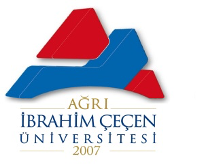                                       DOKTORA YETERLİK SINAV SONUCU FORMU,                                      DOKTORA YETERLİK SINAV SONUCU FORMU,                                      DOKTORA YETERLİK SINAV SONUCU FORMU,                                      DOKTORA YETERLİK SINAV SONUCU FORMU,                                      DOKTORA YETERLİK SINAV SONUCU FORMU,                                      DOKTORA YETERLİK SINAV SONUCU FORMU,                                      DOKTORA YETERLİK SINAV SONUCU FORMU,                                      DOKTORA YETERLİK SINAV SONUCU FORMU,                                      DOKTORA YETERLİK SINAV SONUCU FORMU,                                      DOKTORA YETERLİK SINAV SONUCU FORMU,Öğrencinin Adı SoyadıÖğrencinin Adı SoyadıÖğrencinin Adı SoyadıÖğrencinin Adı SoyadıÖğrencinin Adı Soyadı: : : : : : : Öğrenci NoÖğrenci NoÖğrenci NoÖğrenci NoÖğrenci No: : : : : : : Anabilim DalıAnabilim DalıAnabilim DalıAnabilim DalıAnabilim Dalı: : : : : : : Sınav TarihiSınav TarihiSınav TarihiSınav TarihiSınav Tarihi: …./…./20….: …./…./20….: …./…./20….: …./…./20….: …./…./20….: …./…./20….: …./…./20….Yazılı Sınav SaatiYazılı Sınav SaatiYazılı Sınav SaatiYazılı Sınav SaatiYazılı Sınav Saati: ….:….                            Yeri: : ….:….                            Yeri: : ….:….                            Yeri: Sözlü Sınav SaatiSözlü Sınav SaatiSözlü Sınav SaatiSözlü Sınav SaatiSözlü Sınav Saati: ….:….                            Yeri: : ….:….                            Yeri: : ….:….                            Yeri: Sınava Giriş SayısıSınava Giriş SayısıSınava Giriş SayısıSınava Giriş SayısıSınava Giriş Sayısı:      Yeterlik Sınavı 1                    Yeterlik Sınavı 2:      Yeterlik Sınavı 1                    Yeterlik Sınavı 2:      Yeterlik Sınavı 1                    Yeterlik Sınavı 2:      Yeterlik Sınavı 1                    Yeterlik Sınavı 2:      Yeterlik Sınavı 1                    Yeterlik Sınavı 2:      Yeterlik Sınavı 1                    Yeterlik Sınavı 2:      Yeterlik Sınavı 1                    Yeterlik Sınavı 2SAĞLIK BİLİMLERİ ENSTİTÜSÜ MÜDÜRLÜĞÜ’NESAĞLIK BİLİMLERİ ENSTİTÜSÜ MÜDÜRLÜĞÜ’NESAĞLIK BİLİMLERİ ENSTİTÜSÜ MÜDÜRLÜĞÜ’NESAĞLIK BİLİMLERİ ENSTİTÜSÜ MÜDÜRLÜĞÜ’NESAĞLIK BİLİMLERİ ENSTİTÜSÜ MÜDÜRLÜĞÜ’NESAĞLIK BİLİMLERİ ENSTİTÜSÜ MÜDÜRLÜĞÜ’NESAĞLIK BİLİMLERİ ENSTİTÜSÜ MÜDÜRLÜĞÜ’NESAĞLIK BİLİMLERİ ENSTİTÜSÜ MÜDÜRLÜĞÜ’NESAĞLIK BİLİMLERİ ENSTİTÜSÜ MÜDÜRLÜĞÜ’NESAĞLIK BİLİMLERİ ENSTİTÜSÜ MÜDÜRLÜĞÜ’NESAĞLIK BİLİMLERİ ENSTİTÜSÜ MÜDÜRLÜĞÜ’NESAĞLIK BİLİMLERİ ENSTİTÜSÜ MÜDÜRLÜĞÜ’NEDoktora yeterlik sınavına girmeye hak kazanan yukarıda bilgileri verilen Anabilim Dalı öğrencimizin sözlü ve yazılı sınavı yapılarak, yeterlik sınavı jürisinin aldığı karar aşağıda verilmiştir.  Bilgilerinizi ve gereğini arz ederim.   .…./…./20….                                                                                                                                            İmza                                                                                                                      Unvan Ad-soyad                                                                                                                              Anabilim Dalı BaşkanıDoktora yeterlik sınavına girmeye hak kazanan yukarıda bilgileri verilen Anabilim Dalı öğrencimizin sözlü ve yazılı sınavı yapılarak, yeterlik sınavı jürisinin aldığı karar aşağıda verilmiştir.  Bilgilerinizi ve gereğini arz ederim.   .…./…./20….                                                                                                                                            İmza                                                                                                                      Unvan Ad-soyad                                                                                                                              Anabilim Dalı BaşkanıDoktora yeterlik sınavına girmeye hak kazanan yukarıda bilgileri verilen Anabilim Dalı öğrencimizin sözlü ve yazılı sınavı yapılarak, yeterlik sınavı jürisinin aldığı karar aşağıda verilmiştir.  Bilgilerinizi ve gereğini arz ederim.   .…./…./20….                                                                                                                                            İmza                                                                                                                      Unvan Ad-soyad                                                                                                                              Anabilim Dalı BaşkanıDoktora yeterlik sınavına girmeye hak kazanan yukarıda bilgileri verilen Anabilim Dalı öğrencimizin sözlü ve yazılı sınavı yapılarak, yeterlik sınavı jürisinin aldığı karar aşağıda verilmiştir.  Bilgilerinizi ve gereğini arz ederim.   .…./…./20….                                                                                                                                            İmza                                                                                                                      Unvan Ad-soyad                                                                                                                              Anabilim Dalı BaşkanıDoktora yeterlik sınavına girmeye hak kazanan yukarıda bilgileri verilen Anabilim Dalı öğrencimizin sözlü ve yazılı sınavı yapılarak, yeterlik sınavı jürisinin aldığı karar aşağıda verilmiştir.  Bilgilerinizi ve gereğini arz ederim.   .…./…./20….                                                                                                                                            İmza                                                                                                                      Unvan Ad-soyad                                                                                                                              Anabilim Dalı BaşkanıDoktora yeterlik sınavına girmeye hak kazanan yukarıda bilgileri verilen Anabilim Dalı öğrencimizin sözlü ve yazılı sınavı yapılarak, yeterlik sınavı jürisinin aldığı karar aşağıda verilmiştir.  Bilgilerinizi ve gereğini arz ederim.   .…./…./20….                                                                                                                                            İmza                                                                                                                      Unvan Ad-soyad                                                                                                                              Anabilim Dalı BaşkanıDoktora yeterlik sınavına girmeye hak kazanan yukarıda bilgileri verilen Anabilim Dalı öğrencimizin sözlü ve yazılı sınavı yapılarak, yeterlik sınavı jürisinin aldığı karar aşağıda verilmiştir.  Bilgilerinizi ve gereğini arz ederim.   .…./…./20….                                                                                                                                            İmza                                                                                                                      Unvan Ad-soyad                                                                                                                              Anabilim Dalı BaşkanıDoktora yeterlik sınavına girmeye hak kazanan yukarıda bilgileri verilen Anabilim Dalı öğrencimizin sözlü ve yazılı sınavı yapılarak, yeterlik sınavı jürisinin aldığı karar aşağıda verilmiştir.  Bilgilerinizi ve gereğini arz ederim.   .…./…./20….                                                                                                                                            İmza                                                                                                                      Unvan Ad-soyad                                                                                                                              Anabilim Dalı BaşkanıDoktora yeterlik sınavına girmeye hak kazanan yukarıda bilgileri verilen Anabilim Dalı öğrencimizin sözlü ve yazılı sınavı yapılarak, yeterlik sınavı jürisinin aldığı karar aşağıda verilmiştir.  Bilgilerinizi ve gereğini arz ederim.   .…./…./20….                                                                                                                                            İmza                                                                                                                      Unvan Ad-soyad                                                                                                                              Anabilim Dalı BaşkanıDoktora yeterlik sınavına girmeye hak kazanan yukarıda bilgileri verilen Anabilim Dalı öğrencimizin sözlü ve yazılı sınavı yapılarak, yeterlik sınavı jürisinin aldığı karar aşağıda verilmiştir.  Bilgilerinizi ve gereğini arz ederim.   .…./…./20….                                                                                                                                            İmza                                                                                                                      Unvan Ad-soyad                                                                                                                              Anabilim Dalı BaşkanıDoktora yeterlik sınavına girmeye hak kazanan yukarıda bilgileri verilen Anabilim Dalı öğrencimizin sözlü ve yazılı sınavı yapılarak, yeterlik sınavı jürisinin aldığı karar aşağıda verilmiştir.  Bilgilerinizi ve gereğini arz ederim.   .…./…./20….                                                                                                                                            İmza                                                                                                                      Unvan Ad-soyad                                                                                                                              Anabilim Dalı BaşkanıDoktora yeterlik sınavına girmeye hak kazanan yukarıda bilgileri verilen Anabilim Dalı öğrencimizin sözlü ve yazılı sınavı yapılarak, yeterlik sınavı jürisinin aldığı karar aşağıda verilmiştir.  Bilgilerinizi ve gereğini arz ederim.   .…./…./20….                                                                                                                                            İmza                                                                                                                      Unvan Ad-soyad                                                                                                                              Anabilim Dalı Başkanı Başarılı Başarılı Başarılı Başarılı Oy Birliği Oy Birliği Oy Çokluğu Oy Çokluğu Oy Çokluğu Başarısız Başarısız Başarısız Başarısız Oy Birliği Oy Birliği Oy Çokluğu Oy Çokluğu Oy ÇokluğuYazılı Sınav Notu:                             Rakam ile  (………..)Yazılı Sınav Notu:                             Rakam ile  (………..)Yazılı Sınav Notu:                             Rakam ile  (………..)Yazılı Sınav Notu:                             Rakam ile  (………..)Yazılı Sınav Notu:                             Rakam ile  (………..)Yazılı Sınav Notu:                             Rakam ile  (………..)Yazılı Sınav Notu:                             Rakam ile  (………..)Yazılı Sınav Notu:                             Rakam ile  (………..)Yazılı Sınav Notu:                             Rakam ile  (………..)Yazı ile (…………………….)Yazı ile (…………………….)Yazı ile (…………………….)Sözlü Sınav Notu:                             Rakam ile (………..)Sözlü Sınav Notu:                             Rakam ile (………..)Sözlü Sınav Notu:                             Rakam ile (………..)Sözlü Sınav Notu:                             Rakam ile (………..)Sözlü Sınav Notu:                             Rakam ile (………..)Sözlü Sınav Notu:                             Rakam ile (………..)Sözlü Sınav Notu:                             Rakam ile (………..)Sözlü Sınav Notu:                             Rakam ile (………..)Sözlü Sınav Notu:                             Rakam ile (………..)Yazı ile (…………………….)Yazı ile (…………………….)Yazı ile (…………………….)Başarı Notu (Ortalama)                    Rakam ile  (………..)Başarı Notu (Ortalama)                    Rakam ile  (………..)Başarı Notu (Ortalama)                    Rakam ile  (………..)Başarı Notu (Ortalama)                    Rakam ile  (………..)Başarı Notu (Ortalama)                    Rakam ile  (………..)Başarı Notu (Ortalama)                    Rakam ile  (………..)Başarı Notu (Ortalama)                    Rakam ile  (………..)Başarı Notu (Ortalama)                    Rakam ile  (………..)Başarı Notu (Ortalama)                    Rakam ile  (………..)Yazı ile (…………………….)Yazı ile (…………………….)Yazı ile (…………………….)Yeterlik Sınavı Jüri ÜyeleriYeterlik Sınavı Jüri ÜyeleriYeterlik Sınavı Jüri ÜyeleriYeterlik Sınavı Jüri ÜyeleriYeterlik Sınavı Jüri ÜyeleriYeterlik Sınavı Jüri ÜyeleriYeterlik Sınavı Jüri ÜyeleriYeterlik Sınavı Jüri ÜyeleriYeterlik Sınavı Jüri ÜyeleriYeterlik Sınavı Jüri ÜyeleriYeterlik Sınavı Jüri ÜyeleriYeterlik Sınavı Jüri ÜyeleriUnvan Adı SoyadıUnvan Adı SoyadıUnvan Adı SoyadıUnvan Adı SoyadıUnvan Adı SoyadıKurumKurumKurumİmza12345